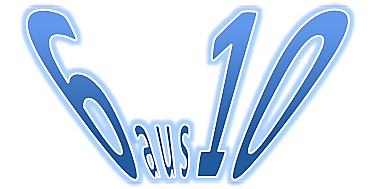 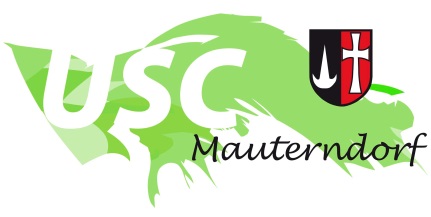 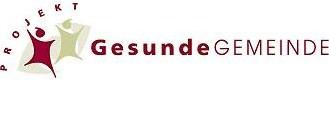 Ergebnis: Schitourenlauf 	Christian Gell	Thomas Rest	Christian Kremser	Simon Stocker	Florian Wallner	Hans Bauer	Patrick Hoogstoel	Wolfgang Prause	Veronika Gell	Bernadette Unterreiter	Victoria Gell	Georg Wallner	Ingrid Brüggler	Elfi Steinlechner